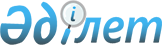 О внесении изменений и дополнений в решение маслихата города Астаны от 12 декабря 2017 года № 221/25-VI "О Правилах оказания социальной помощи, установления размеров и определения перечня отдельных категорий нуждающихся граждан города Астаны"
					
			Утративший силу
			
			
		
					Решение маслихата города Нур-Султана от 30 мая 2019 года № 385/50-VI. Зарегистрировано Департаментом юстиции города Нур-Султана 7 июня 2019 года № 1230. Утратило силу решением маслихата города Астаны от 3 октября 2023 года № 84/10-VIII.
      Сноска. Утратило силу решением маслихата города Астаны от 03.10.2023 № 84/10-VIII (вводится в действие по истечении десяти календарных дней после дня его первого официального опубликования).
      В соответствии с пунктом 2-3  статьи 6 Закона Республики Казахстан от 23 января 2001 года "О местном государственном управлении и самоуправлении в Республике Казахстан", Указом Президента Республики Казахстан от 23 марта 2019 года № 6 "О переименовании города Астаны – столицы Республики Казахстан в город Нур-Султан – столицу Республики Казахстан", маслихат города Нур-Султан РЕШИЛ:
      1. Внести в решение маслихата города Астаны от 12 декабря 2017 года № 221/25-VI "О Правилах оказания социальной помощи, установления размеров и определения перечня отдельных категорий нуждающихся граждан города Астаны" (зарегистрировано в Реестре государственной регистрации нормативных правовых актов за № 1149, опубликовано 11 января 2018 года в газетах "Астана ақшамы", "Вечерняя Астана") следующие изменения и дополнения:
      в вышеуказанном решении:
      в наименовании слово "Астаны" заменить словом "Нур-Султан";
      пункт 1 изложить в следующей редакции:
      "1. Утвердить Правила оказания социальной помощи, установления размеров и определения перечня отдельных категорий нуждающихся граждан города Нур-Султан (далее – Правила) согласно приложению 1.";
      в Правилах оказания социальной помощи, установления размеров и определения перечня отдельных категорий нуждающихся граждан города Нур-Султан (далее – Правила), утвержденных вышеуказанным постановлением:
      в наименовании и по всему тексту слова "Астаны", "Астана", "Астане" заменить словом "Нур-Султан";
      подпункт 17)  пункта 1 изложить в следующей редакции:
      "17) малообеспеченные граждане – лица (семьи), имеющие среднедушевой доход в месяц ниже черты бедности, установленной в городе Нур-Султан, получающие государственную адресную социальную помощь;";
      пункт 8 изложить в следующей редакции:
      "8. Социальная помощь не назначается в случае представления неполных и (или) недостоверных сведений заявителем, а также в случаях проживания заявителя в государственных организациях, предоставляющих специальные социальные услуги.";
      пункт 18 изложить в следующей редакции:
      "18. Администратор без истребования заявлений от получателей социальной помощи формирует списки лиц, относящихся к категориям, указанным:
      в пунктах 14, 15, 16 настоящих Правил, на основании сведений Центра социальных выплат о получении гражданами пенсии, специального государственного пособия по соответствующим основаниям, сведений Государственного учреждения "Управление образования города Нур-Султан" о детях, оставшихся без попечения родителей, Государственного учреждения "Управление общественного здравоохранения города Нур-Султан" (далее – Управление общественного здравоохранения) о гражданах, имеющих социально значимые заболевания, а также собственных сведений о назначении социальных выплат малообеспеченным гражданам;
      в пункте 50 настоящих Правил, на основании сведений Государственного коммунального казенного предприятия "Центр по профилактике и борьбе со СПИД" акимата города Нур-Султан (далее – ГККП "Центр по профилактике и борьбе со СПИД"), Управления общественного здравоохранения.";
      пункт 43 изложить в следующей редакции:
      "43. Социальная помощь по социально значимому заболеванию туберкулез предоставляется лицам, больным активным туберкулезом, состоящим на диспансерном учете в Государственном коммунальном казенном предприятии "Противотуберкулезный диспансер города Нур-Султан" акимата города Нур-Султан (далее – Противотуберкулезный диспансер) и находящимся на амбулаторном лечении, оказывается в виде ежемесячных денежных выплат в размере 10 МРП.";
      в пункте 44 слова "и указанием вида помощи" исключить;
      пункты 45-49 исключить;
      подпункт 1) пункта 52 дополнить абзацем следующего содержания:
      "многодетным матерям, многодетным семьям из числа малообеспеченных граждан;";
      пункт 68 исключить;
      в пункте 75 слова "три прожиточных минимума" заменить словами "четыре прожиточных минимума";
      пункт 95 изложить в следующей редакции:
      "95. Социальная помощь на приобретение твердого топлива производится пенсионерам по возрасту, инвалидам, детям-инвалидам, многодетным матерям и многодетным семьям, проживающим в частных жилых домах с местным (печным) отоплением, являющимся его собственниками (нанимателями) либо членами семьи собственника (нанимателя), при отсутствии у них и членов семьи другого жилья и наличии среднедушевого дохода, не превышающего четыре прожиточных минимума.";
      в пункте 96 цифру "8" заменить цифрами "16";
      подпункт 5) пункта 98 изложить в следующей редакции:
      "5) копия документа, подтверждающего статус (пенсионное удостоверение, справка об инвалидности, свидетельства о рождении детей);";
      пункт 98 дополнить подпунктом 7) следующего содержания:
      "7) документ, подтверждающий право пользования жилым домом, – для нанимателей.";
      в абзаце первом приложения 2 к Правилам слово "Астаны" заменить словом "Нур-Султан";
      приложение 4 к Правилам исключить.
      2. Настоящее решение вступает в силу со дня государственной регистрации в органах юстиции и вводится в действие по истечении десяти календарных дней после дня его первого официального опубликования.
       "СОГЛАСОВАНО"
      Руководитель Государственного учреждения "Управление общественного здравоохранения города Нур-Султан"                                                 М. Шоранов
      Руководитель Государственного учреждения "Управление занятости и социальной защиты города Нур-Султан"             С. Нургожина
					© 2012. РГП на ПХВ «Институт законодательства и правовой информации Республики Казахстан» Министерства юстиции Республики Казахстан
				
      Председатель сессии маслихата города Нур-Султан 

А. Куришбаев

      Секретарь маслихата города Нур-Султан 

Ж. Нурпиисов
